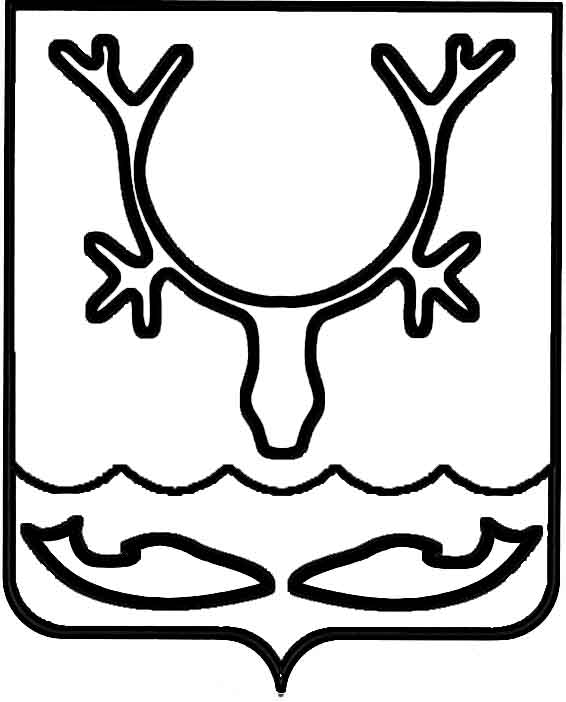 Администрация МО "Городской округ "Город Нарьян-Мар"РАСПОРЯЖЕНИЕот “____” __________________ № ____________		г. Нарьян-МарВо исполнение п. 8 Постановления Правительства РФ от 25.03.2015 № 272                             "Об утверждении требований к антитеррористической защищённости мест массового пребывания людей и объектов (территорий), подлежащих обязательной охране полицией, и форм паспортов безопасности таких мест и объектов"                   на территории МО "Городской округ "Город Нарьян-Мар":Создать межведомственную комиссию в следующем составе:2.	Комиссии осуществлять работу по категорированию и обследованию мест массового пребывания людей на территории МО "Городской округ "Город         Нарьян-Мар" в соответствии с Постановлением Правительства РФ от 25.03.2015            № 272 "Об утверждении требований к антитеррористической защищённости мест массового пребывания людей и объектов (территорий), подлежащих обязательной охране полицией, и форм паспортов безопасности таких мест и объектов".3.	Акты обследований по категорированию и мониторингу мест массового пребывания людей предоставить главе МО "Городской округ "Город Нарьян-Мар" для рассмотрения и принятия решений.0306.2016322-рО создании межведомственной комиссии        по категорированию и обследованию мест массового пребывания людей на территории МО "Городской округ "Город Нарьян-Мар"Бебенин А.Б.- первый заместитель главы Администрации МО "Городской округ "Город Нарьян-Мар", председатель комиссии;Новосёлов В.В.- начальник отдела ГО и ЧС, мобилизационной работы Администрации МО "Городской округ "Город Нарьян-Мар", заместитель председателя;Махаев С.Ф.- ведущий инженер отдела ГО и ЧС, мобилизационной работы Администрации МО "Городской округ "Город Нарьян-Мар", секретарь комиссии;Яковлев Р.В.Брылёв А.В.Колотилов А.Ю.- сотрудник отдела в НАО РУ ФСБ России по Архангельской области (по согласованию);- заместитель начальника ГУ МЧС РФ по НАО                             (по согласованию);- главный специалист ПЦО ФГКУ ОВО УМВД России по НАО                     (по согласованию).И.о. главы МО "Городской округ "Город Нарьян-Мар" А.Б.Бебенин